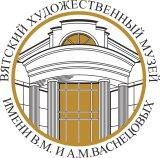 Вятский художественный музей имени В. М. и А. М. Васнецовыхул. Карла Маркса, д. 70, г. Киров (обл.), 610000телефон 8 (8332) 22-50-74________________________________________________________________________________________________________________________План мероприятий с 01 июля по 15 августа 2021 годаСоставила: Пикулева С.Н., зав. отделом проектно-коммуникативной деятельностиТел.: 22-50-74 (доб.225)Дата проведенияВремя проведенияМестопроведенияНаименованиемероприятияКраткая аннотация мероприятияМероприятияМероприятияМероприятияМероприятияМероприятия1 июля 202117.00Экспозиционный и выставочный отдел (Выставочный зал), ул. Карла Либкнехта, 71, тел.:22-50-71Авторская экскурсия по Областной художественной выставке «Сфера»Сметанина Игоря Анатольевича и Наумова Максима ВладимировичаВоображение художников всегда стремится расширить горизонт сознания, охватить сложность и многомерность земного существования. На авторской экскурсии по выставке «Сфера» зрителям приоткроют тайны произведений.Экскурсию ведут  Игорь Сметанин - председатель ВРО ВТОО «Союз художников России» и Максим Наумов - директор Вятского художественного училища им. А.А Рылова, заместитель председателя ВРО ВТОО "Союз художников России».Воображение художников всегда стремится расширить горизонт сознания, охватить сложность и многомерность земного существования. На авторской экскурсии по выставке «Сфера» зрителям приоткроют тайны произведений.Экскурсию ведут  Игорь Сметанин - председатель ВРО ВТОО «Союз художников России» и Максим Наумов - директор Вятского художественного училища им. А.А Рылова, заместитель председателя ВРО ВТОО "Союз художников России».3, 4, 10, 11, 17, 18, 24, 25, 31 июля, 1, 7, 8, 14, 15 августа 2021  15.00Художественный музей,ул. К. Маркса, 70,тел.: 22-50-74Арт-паузы выходного дня по постоянной экспозиции и временным выставкамВ рамках арт-пауз выходного дня у посетителей Вятского художественного музея есть возможность познакомиться с произведениями искусства в рамках постоянной экспозиции и временных выставок. Актуальный список арт-пауз на выходные дни выкладывается на сайте и в социальные сети музея.В рамках арт-пауз выходного дня у посетителей Вятского художественного музея есть возможность познакомиться с произведениями искусства в рамках постоянной экспозиции и временных выставок. Актуальный список арт-пауз на выходные дни выкладывается на сайте и в социальные сети музея.22 июля 202117.00Художественный музей,ул. К. Маркса, 70,тел.: 22-50-74Открытие выставки «Сергей Квашнин: 50 лет в медальерном искусстве»Выставка знакомит вятчан и гостей города с творчеством известного кировского ювелира, гравера, дизайнера Сергея Ивановича Квашнина (Академик Российской Академии Художеств, заслуженный художник РФ).Медали, ордена, монеты, произведения ювелирного искусства, графика будут представлены в залах Художественного музея.Выставка знакомит вятчан и гостей города с творчеством известного кировского ювелира, гравера, дизайнера Сергея Ивановича Квашнина (Академик Российской Академии Художеств, заслуженный художник РФ).Медали, ордена, монеты, произведения ювелирного искусства, графика будут представлены в залах Художественного музея.23 июля 2021Время уточняетсяЭкспозиционный и выставочный отдел (Выставочный зал), ул. Карла Либкнехта, 71, тел.:22-50-71Открытие выставки «Мир детства»2018-2027 годы в России объявлены десятилетием детства. Многие отечественные мастера обращались в своем творчестве к детской теме. Современные художники также уделяют этой теме много внимания. Увидеть работы московских мастеров, выполненных в разных жанрах и творческих направлениях, объединённых темой детства можно будет на выставке «Мир детства» в Выставочном зале Вятского художественного музея. В рамках выставки будут проводиться экскурсии и мастер-классы .2018-2027 годы в России объявлены десятилетием детства. Многие отечественные мастера обращались в своем творчестве к детской теме. Современные художники также уделяют этой теме много внимания. Увидеть работы московских мастеров, выполненных в разных жанрах и творческих направлениях, объединённых темой детства можно будет на выставке «Мир детства» в Выставочном зале Вятского художественного музея. В рамках выставки будут проводиться экскурсии и мастер-классы .1 июля 202118.00Художественный музей, ул. Карла Маркса, 70т. 22-50-74Мастер-класс по рисованию песком «Пейзаж родной земли»Участники мастер-класса получат возможность поработать с сенсорным материалом и поэкспериментировать над созданием пейзажа в технике рисования песком.Участники мастер-класса получат возможность поработать с сенсорным материалом и поэкспериментировать над созданием пейзажа в технике рисования песком.Дата уточняетсяВремя уточнятсяХудожественный музей, ул. Карла Маркса, 70т. 22-50-74Мастер-класс по копированию работ А. ПластоваКопирование работ мастеров является неотъемлемой частью процесса обучения художественным творчеством. На примере работы автора можно изучить технику, увидеть, как положен мазок, как найден цвет, как создана композиция. В рамках мастер-класса участники выяснят особенности творческой манеры автора, познакомятся с приемами работы и создадут творческую реплику по мотивам произведений Аркадия Пластова.Копирование работ мастеров является неотъемлемой частью процесса обучения художественным творчеством. На примере работы автора можно изучить технику, увидеть, как положен мазок, как найден цвет, как создана композиция. В рамках мастер-класса участники выяснят особенности творческой манеры автора, познакомятся с приемами работы и создадут творческую реплику по мотивам произведений Аркадия Пластова.7 июля 2021 16:00Экспозиционный и выставочный отдел (Выставочный зал), ул. Карла Либкнехта, 71, тел.:22-50-71Мастер-класс Ирины ЗелянинойХудожник-керамист Ирина Зелянина проведет обзорную экскурсию по областной выставке «Сфера».Художник-керамист Ирина Зелянина проведет обзорную экскурсию по областной выставке «Сфера».8 июля 202117:00Экспозиционный и выставочный отдел (Выставочный зал), ул. Карла Либкнехта, 71, тел.:22-50-71Авторская экскурсия Щепина Екатерины Анатольевны «Художественный образ и значение идейного поля в современном искусстве»Авторская экскурсия Щепиной Екатерины Анатольевны будет построена на сравнении современного и классического искусства. Основой авторского комментария станет художественный образ и значения идейного поля в современном искусстве. Живописец Екатерина Щепина работает в жанре пейзажа и натюрморта, где раскрывает художественный эстетический образ, решает композиционные задачи, ищет технические решения. В своем творчестве художник поднимает социальные проблемы, размышляет и исследует темы «прав и свобод человека», «рабства и человеческой вседозволенности». Свои работы она относит к направлению пост-концептуализм.Авторская экскурсия Щепиной Екатерины Анатольевны будет построена на сравнении современного и классического искусства. Основой авторского комментария станет художественный образ и значения идейного поля в современном искусстве. Живописец Екатерина Щепина работает в жанре пейзажа и натюрморта, где раскрывает художественный эстетический образ, решает композиционные задачи, ищет технические решения. В своем творчестве художник поднимает социальные проблемы, размышляет и исследует темы «прав и свобод человека», «рабства и человеческой вседозволенности». Свои работы она относит к направлению пост-концептуализм.6 августа 2021Время уточняетсяХудожественный музей, ул. Карла Маркса, 70т. 22-50-74Открытие арт-проекта Васнецовкий Август»Арт-проект Васнецовский Август будет проходить в городе Кирове и его окрестностях, связанных с жизнью выдающихся русских художников Виктора и Аполлинария Васнецовых.Организаторами пленэра являются Кировское городское отделение Всероссийской творческой общественной организации «Союз художников России» - Народный художественный промысел «Дымковская игрушка» и КОГБУК «Вятский художественный музей имени В.М. и А.М. Васнецовых» при поддержке Российского Фонда культуры,  Министерства культуры РФ и Правительства Кировской области.Арт-проект Васнецовский Август будет проходить в городе Кирове и его окрестностях, связанных с жизнью выдающихся русских художников Виктора и Аполлинария Васнецовых.Организаторами пленэра являются Кировское городское отделение Всероссийской творческой общественной организации «Союз художников России» - Народный художественный промысел «Дымковская игрушка» и КОГБУК «Вятский художественный музей имени В.М. и А.М. Васнецовых» при поддержке Российского Фонда культуры,  Министерства культуры РФ и Правительства Кировской области.Специальные программыСпециальные программыСпециальные программыСпециальные программыСпециальные программы1 июля -30 июля 202110.00-16.00Филиал «Дом-музей художника Н. Н. Хохрякова», Копанский пер., 4, тел.:22-50-72Пленэр « Мастерская под открытым небом»Пленэр на усадьбе дома-музея художника Н.Н. Хохрякова представляет собой комплексное мероприятие, включающее проведение пленэра, мастер-классов с посетителями, и организации выставки по итогам пленэра. Участником может стать каждый посетитель музея. Участие по предварительной записи.6 августа – 15 августа 2021Художественный музей, ул. Карла Маркса, 70т. 22-50-74Арт-проект Васнецовкий Август»Арт-проект Васнецовский Август будет проходить в городе Кирове и его окрестностях, связанных с жизнью выдающихся русских художников Виктора и Аполлинария Васнецовых.Организаторами пленэра являются Кировское городское отделение Всероссийской творческой общественной организации «Союз художников России» - Народный художественный промысел «Дымковская игрушка» и КОГБУК «Вятский художественный музей имени В.М. и А.М. Васнецовых» при поддержке Российского Фонда культуры,  Министерства культуры РФ и Правительства Кировской области.Выставочная деятельностьВыставочная деятельностьВыставочная деятельностьВыставочная деятельностьВыставочная деятельность 01 июля – 18 июля 2021Художественный музей, ул. К. Маркса, 70,  тел.: 22-50-74Выставка «Заступник с берегов реки Великой. НиколаВеликорецкий и другие образы святителя Николая Чудотворца из фондов Вятского художественного музея и частных коллекций (Москва)»На выставке экспонируется более 60 икон XVI–XIX веков различной иконографии, представляющих образ святителя Николая Чудотворца. В центре внимания выставки -  списки Великорецкой иконы святителя Николая Чудотворца – одной из чтимых православных святынь Вятской земли. Впервые широкой публике представлен уникальный московский список Николы Великорецкого середины XVI столетия.Выставка работает с 14 мая 2021 г.1 июля – 15 августа 2021Художественный музей, ул. К. Маркса, 70,  тел.: 22-50-74Выставка произведений А.А. Пластова «Мысль народная»Выставка Аркадия Александровича Пластова «Мысль народная» представляет творчество одного из выдающихся мастеров отечественного искусства ХХ века (Народный художник СССР, Действительный член Академии Художеств СССР).На выставке представлено более ста живописных работ мастера, среди которых его известнейшие картины – «Фашист пролетел», «Суббота», «Купание коней» а также исторические фотографии из архива семьи художника. В экспозицию введены произведения А. Пластова из фондов Вятского художественного музея.Выставка работает с 19 июня 2021 г.22 июля – 1 августа 2021Художественный музей, ул. К. Маркса, 70,  тел.: 22-50-74Сергей Квашнин: 50 лет в медальерном искусствеВыставка знакомит вятчан и гостей города с творчеством известного кировского ювелира, гравера, дизайнера Сергея Ивановича Квашнина (Академик Российской Академии Художеств, заслуженный художник РФ).Медали, ордена, монеты, произведения ювелирного искусства, графика будут представлены в залах Художественного музея.1 июля - 15 августа 2021Филиал «Дом-музей художника Н. Н. Хохрякова», Копанский пер., 4, тел.:22-50-72Игра в лоскуткиНа выставке представлены изделия в техниках классического квилта, пэчворка, созданные ученицами мастерской «Лоскутные радости» под руководством Анны Якимовой. Источником вдохновения стала тема детства.Посетители выставки наглядно увидят, каким ярким может быть детский мир благодаря «лоскутным радостям».Выставка работает с 1 июня 2021 г.1 июля – 15 августа 2021Филиал «Дом-музей художника Н. Н. Хохрякова», Копанский пер., 4, тел.:22-50-72Николай Хохряков вятский живописецВ постоянную экспозицию Дома-музея включены лучшие живописные произведения Николая Хохрякова, этюды, графические работы, а также фотографии и мемориальные вещи, воссоздающие атмосферу дома, в котором жил и работал мастер.Выставка работает на постоянной основе.21 июля– 1 августа 2021 Экспозиционный и выставочный отдел (Выставочный зал), ул. Карла Либкнехта, 71, тел.:22-50-71Выставка «Мир детства» 2018-2027 годы в России объявлены десятилетием детства. Многие отечественные мастера обращались в своем творчестве к детской теме. Современные художники также уделяют этой теме много внимания. Увидеть работы московских мастеров, выполненных в разных жанрах и творческих направлениях, объединённых темой детства можно будет на выставке «Мир детства» в Выставочном зале Вятского художественного музея. В рамках выставки будут проводиться экскурсии и мастер-классы .1 июля – 10 июляЭкспозиционный и выставочный отдел (Выставочный зал), ул. Карла Либкнехта, 71, тел.:22-50-71Областная художественная выставка ВРО ВТОО «Союз художников России» В 60-летний юбилей полета Юрия Алексеевича Гагарина в космос кировские художники обратились не только к образам небесного пространства, но и к внутренней вселенной самих авторов.В экспозиции представлено более 170-и работ живописцев, графиков, скульпторов, мастеров декоративно-прикладного и народного искусства. Произведения выполнены в различных жанрах: пейзаж, портрет, натюрморт и сюжетная композиция.